Setting Description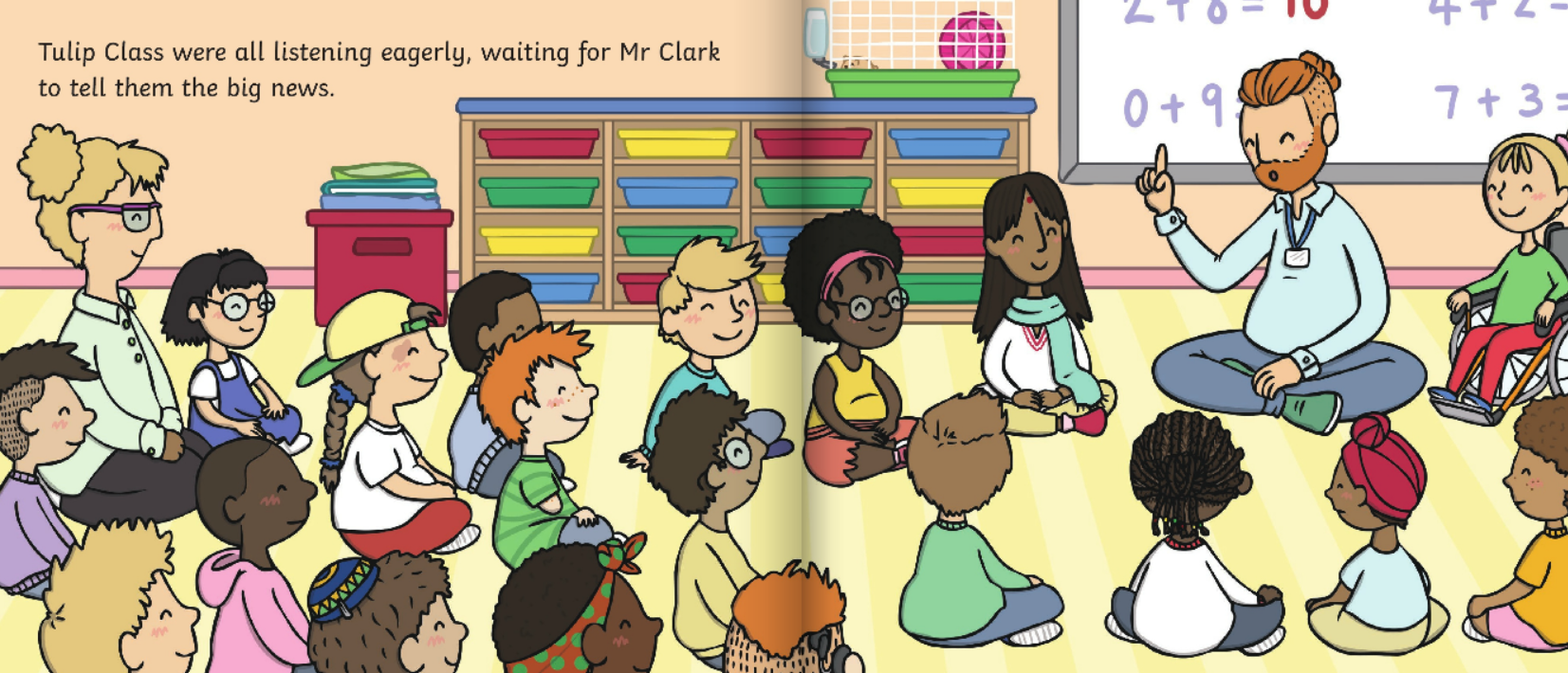 ____________________________________________________________________________